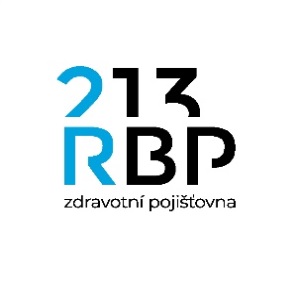 SMLOUVA O PROVEDENÍ REKLAMY číslo …........................uzavřená mezi:Freya Yoga s.r.o.se sídlem: 		Pampelišková 871/10, 713 00 Ostrava-HeřmaniceIČO: 			193 23 123zapsaná v obchodním rejstříku vedeném KS v Ostravě, oddíl C, vložka 92556zastoupena: 		xxxxxxxxxbankovní spojení: 	xxxxxxxxxčíslo účtu: 		xxxxxxxxx(dále jen „zajistitel“)aRBP, zdravotní pojišťovna	se sídlem:		Michálkovická 967/108, Slezská Ostrava, 710 00 OstravaIČO: 			476 73 036DIČ: 			CZ47673036, není plátce DPHzapsaná v obchodním rejstříku vedeném KS v Ostravě, oddíl AXIV, vložka 554jednající:		Ing. Antonínem Klimšou, MBA, výkonným ředitelembankovní spojení:	xxxxxxxxxčíslo účtu:		xxxxxxxxxoprávněni k jednání: 	ve věcech obchodních:	xxxxxxxxx                           	ve věcech technických: 	xxxxxxxxx(dále jen „objednatel“)(ve smlouvě společně dále jen „smluvní strany“)I.Prohlášení o způsobilostiSmluvní strany prohlašují, že jsou způsobilé uzavřít tuto smlouvu, stejně jako způsobilé nabývat v rámci právního řádu vlastním právním jednáním práva a povinnosti.II.Předmět smlouvyPředmětem smlouvy je propagace smluvních stran při pořádání unikátního festivalu „Yoga & Fyzio Fest“ konaného ve dnech 28.-29.09.2024 v Trojhalí Karolína v Ostravě organizovaného pod záštitou Moravskoslezského kraje a České komory fitness s tím, že objednatel bude v pozici Generálního partnera festivalu s plněním:umístěním loga objednatele na plakátech, letácích, webových stránkách a sociálních sítích (FB, IG) zajistitele,propagací objednatele při moderátorských vstupech na pódiu,prezentace objednatele jako partnera při reportáži v médiích,umístěním 4 ks banneru v místech koncentrace návštěvníků,8 ks volných vstupenek na celou dobu festivalu, umožněním umístění Stanu zdraví RBP s jednoduchými měřeními kondice návštěvníků (kontrola zraku, kontrola znamének, kontrola BMI apod.) a možností distribuce informačních materiálů objednatele,propagací zajistitele v rámci příspěvků (prolinkováním) na facebookových stránkách a instaqramu objednatele,Reklama dle bodu 1. bude prováděna na akci dne 28.-29.09.2024 a při přípravách akce dle       bodu 1.III.Závazky smluvních stran
Zajistitel se zavazuje udržovat reklamní plochu v náležitém stavu a čistotě a předat objednateli fotodokumentaci (lze i elektronicky), z nichž bude patrné plnění smlouvy, a to nejpozději jeden týden před termínem splatnosti daňového dokladu dle bodu IV.Objednatel se zavazuje dodat své logo a bannery včas, podle požadavku zajistitele.IV.Cena a platební podmínkyCena za služby uvedené v čl. II. je stanovena dohodou ve výši 100.000,00 Kč vč. DPH. Dodavatel není plátcem DPH. Úhradu provede objednatel na základě daňového dokladu vystaveného zajistitelem, a to ve dvou splátkách ve výši 50.000,00 Kč vč. DPH, splatnost daňového dokladu se stanovuje na 30 dnů ode dne doručení daňového dokladu objednateli. Zajistitel může jednotlivé daňové doklady vystavit v termínech, první do 15 dnů po nabytí účinnosti smlouvy, druhý po ukončení festivalu. Daňové doklady mohou být zaslány elektronicky na faktury@rbp213.cz.V případě prodlení objednatele s úhradou fakturované částky zavazuje se objednatel uhradit zajistiteli úrok z prodlení ve výši 0,01% z dlužné částky za každý den prodlení.Zajistitel se zavazuje vrátit objednateli finanční prostředky dle bodu IV.1. v plné výši v případě nesplnění bodu II.1. smlouvy, popřípadě v poměrné výši v případě nesplnění bodu II.2., a to ve výši odpovídající rozsahu nedodržení smlouvy.V případě že zaviněním poskytovatele nebude realizována některá z prezentací dle bodu II. nebo III.3, je objednatel oprávněn požadovat po zajistiteli smluvní pokutu ve výši 5.000 Kč, za každou nerealizovanou prezentaci. V.Závěrečná ustanoveníTato smlouva je vyhotovena ve dvou originálech, z nichž každá ze smluvních stran obdrží po jednom. Smlouvu lze měnit či doplňovat pouze v písemné formě číslovanými dodatky.Smluvní vztahy neupravené touto smlouvou se řídí ustanoveními zákona č. 89/2012 Sb. – občanský zákoník.Zajistitel prohlašuje, že ke dni uzavření této smlouvy vůči němu není vedeno řízení dle zákona č. 182/2006 Sb., o úpadku a způsobech jeho řešení (insolvenční zákon), ve znění pozdějších předpisů, a zároveň se zavazuje objednatele o všech skutečnostech o hrozícím úpadku bezodkladně informovat. Objednatel pro účely efektivní komunikace se zajistitelem a případně pro účely plnění smlouvy či svých zákonných povinností v nezbytném rozsahu shromažďuje a zpracovává osobní údaje subjektů údajů uvedených v této smlouvě či se jinak podílejících na plnění této smlouvy. Osobní údaje jsou zpracovávány po dobu, po kterou tyto subjekty údajů plní role a úkoly související s touto smlouvou, a to v průběhu účinnosti této smlouvy a dobu nutnou pro vypořádání práv a povinností ze smlouvy a dále po dobu nutnou pro jejich uchovávání v souladu s příslušnými právními předpisy. Zajistitel se zavazuje tyto subjekty údajů o zpracování informovat a předat jim informace v Zásadách zpracování osobních údajů pro dodavatele a další osoby dostupných na internetové adrese https://www.rbp213.cz/cs/ochrana-osobnich-udaju-gdpr/a-125/.Poskytovatel bere na vědomí, že tato smlouva podléhá uveřejnění v registru smluv dle zákona č. 340/2015 Sb., o zvláštních podmínkách účinnosti některých smluv, uveřejňování těchto smluv a o registru smluv (zákon o registru smluv). Smluvní strany se dohodly, že návrh na uveřejnění smlouvy v registru smluv podá objednatelTato Smlouva nabývá platnosti dnem jejího podpisu a účinnosti dnem uveřejnění oznámení v registru smluv vedeném ve smyslu zákona č. 340/2015 Sb., o registru smluv, v platném znění. Smluvní strany prohlašují, že smlouva byla uzavřena na základě jejich pravé a svobodné vůle, prosté omylu, že byly s obsahem smlouvy seznámeny, souhlasí s ním a na důkaz toho připojují v závěru své podpisy.V Ostravě dne						V Ostravě dne  …………………………………		 		……………………………….        Mgr. Linda Lacinová					  Ing. Antonín Klimša, MBA	    jednatelka            						výkonný ředitel